A Selective Collection of Children’s Health Fiction 2011 - 2014By Maria C Tan and Sandy CampbellUpdated June, 2014This books listed below were selected for inclusion in a children's health collection, such as a hospital library or public library.  The collection is designed for use by children from Pre-Kindergarten to Grade 6.   Materials were selected based on date of publication and their potential to be helpful to children who are coping with health issues, themselves, or in loved ones. "Health" has been interpreted broadly to include physical, psychological and psychosocial issues. Maria Tan, BScOT, MSc, MLISLibrarian, Knowledge Resource ServiceKnowledge Management DepartmentAlberta Health ServicesAbdul Khaliq LIbraryRoom 3243 Cross Cancer Institutetel: 780-432-8593email:  maria.tan@albertahealthservices.cahttp://krs.albertahealthservices.ca/cancerSandy Campbell, BA, MLSJohn W. Scott Health Sciences Library2K3.28 Walter C. Mackenzie Health Sciences CentreUniversity of AlbertaEdmonton, AB  CanadaT6G 2R7tel:  780-492-7915email:  scampbel@ualberta.caThis list accompanies:  Tan, MC, and Campbell, S.  Connecting with Health Through Children’s Literature. Paper presented at: Canadian Health Libraries Association (ABSC-CHLA) Conference; 2014 Jun 16-20;  Montreal, Canada.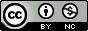 Juvenile Health Fiction Review Checklist by Sandy Campbell & Maria C Tan is licensed under a Creative Commons Attribution-NonCommercial 4.0 International License.Keyword(s)Alternate keywordsCitationAlzheimer'sWallack, Max. & Given, Carolyn. Why Did Grandma Put Her Underwear in the Refrigerator? Puzzles to Remember, Inc. 2013AngerGelante, Cecilia. The Summer of May. New York, NY: Aladdin. 2011.AngerGoobie, Beth. Jason's Way. Red Deer Press. Markham, ON. 2013AngerKurtzman-Counter, Samantha. When Miles Got Mad. Los Angeles, CA: Ruby's Studio. 2013AngerTantrums, Temper TantrumsYolen, Jane. How Do Dinosaurs Say I'm Mad? New York, NY: The Blue Sky Press. 2013Anger / Anger ManagementCook, Julia. Soda Pop Head. Chattanooga, TN: National Center for Youth Issues. 2011Anger / Anger ManagementCote, Genevieve. Without You. Toronto, ON: Kids Can Press Ltd. 2011Anger / Anger ManagementHartt-Sussman, Heather. Noni Says No. Toronto, ON: Tundra Books. 2011Anger / AngerManagementKnight, Hilary. Nina in That Makes Me Mad! New York, NY: TOON Books, 2011.Anger / Anger ManagementFrustration;Oppositional Defiance DisorderMurphy, Stuart J. Percy Gets Upset. Watertown, MA: Charlesbridge. 2011Anger / Anger ManagementTantrumsOHora, Zachariah. No Fits, Nilson! New York, NY: Penguin Group. 2013Asperger SyndromeCarmichael, Jodi. Spaghetti is Not a Finger Food (and other life lessons). Little Pickle Press, San Francisco, 2012.Anxiety, WorryAnger Management; TensionChissick, Michael. Frog's Breathtaking Speech: How Children (and Frogs) Can Use the Breath to Deal With Anxiety, Anger, and Tension. London, UK: Singing Dragon. 2012Anxiety, WorrySeparation AnxietyVerburg, Bonnie. The Kiss Box. New York, NY: Orchard Books. 2011Asperger SyndromeCarmichael, Jodi. Spaghetti Is Not A Finger Food (And Other Life Lessons). San Francisco, CA: Little Pickle Press. 2012.BabyFuller, Rachel (illus) Waiting For Baby. Swindon, UK: Child's Play(International) Ltd. 2009Birth/BabyCheng, Andrea. The Year of the Baby. New York, NY: Houghton Mifflin Books for Children. 2013Birth/BabyGuest, Elissa Haden. Iris and Walter and Baby Rose. Boston, MA: First Green Light Readers edition. 2012BirthBabyHigginson, Sheila Sweeny, You're Getting A Baby Brother! New York, NY: Little Simon. 2012BirthBabyHigginson, Sheila Sweeny. You're Getting A Baby Sister! New York, NY: Little Simon. 2012BirthBabyMacLachlan, Patricia. You Were the First. New York, NY: Little Brown and Company. 2013BirthBabyRoss, Tony. I Want A Sister! Minneapolis, MN: Andersen Press. 2013BirthBabyWitek, Jo. Hello In There! A Big Sister's Book of Waiting. New York, NY: Abrams Appleseed. 2012BodyChurch, Caroline Jayne. Ten Tiny Toes. New York, NY: Cartwheel Books. 2014BodyGeisel, Theodor. My Big Book of Beginner Books About Me. New York, NY: Random House. 2011.Brushing Teeth, FlossingDental hygiene; TeethJohanson, Sarah Margaret. I Can Brush My Teeth. Montreal, QC: Chouette Publishing, Inc. 2013BullyingButton, Lana. Willow Finds a Way. Toronto, ON: Kids Can Press Ltd. 2013BullyingCoates, Jan. L. The Power of Harmony. Markham, ON: Red Deer Press. 2013BullyingKerz, Anna. Better Than Weird. Victoria, BC: Orca Book Publishers. 2011BullyingKurtzman-Counter, Samantha. One For All, How One Brave Voice Made A Difference. Los Angeles, CA: Ruby's Studio. 2013Cancer - ChildCook, Julia. The "Can" In Cancer. Chattanooga, TN: National Center for Youth Issues. 2013Cancer - Parent / Loved OneMatthies, Janna. The Goodbye Cancer Garden. Chicago, Ill.: Albert Whitman. 2011Cerebral PalsyDisabilitiesMoffatt, Stefania. Everyday Superhero. Ottawa, ON.: Stefania Moffatt. 2012ChickenpoxHarvey, Roger. Caillou Is Sick. Montreal, QC: Chouette Publishing (1987) Inc. 2012Club footEames, Brian. The Dagger Quick. New York, NY: Simon & Schuster Books for Young Readers. 2011Cold, CommonDepression, Illness, SIcknessBecker, Bonnie. The Sniffles For Bear. Somerville, MA: Candlewick Press. 2011Cold, CommonRausch, Molly. My Cold Went On Vacation. New York, NY: G.P. Putnam's Sons. 2011Death (Child, Friend, Parent, Self, Sibling, Pet)Inger, Maier. Ben's Flying Flowers. Washington, DC: Magination Press. 2012Death (Child, Friend, Parent, Self, Sibling, Pet)Yolen, Jane. The Day Tiger Rose Said Goodbye. New York, NY: Random House. 2011DementiaRivard, Émilie. Really and Truly. Toronto, ON: Owlkids Books. 2011DentistAnxietyRosebrough, Ellen. Dora Goes to the Dentist. New York, NY: Random House, Inc. 2013Dentist’s OfficeBarber, Tom. Open Wide! London: Pavillion Children's Books. 2011Dentist’s OfficeStockham, Jessica. Dentist. Auburn, ME: Child's Play Inc. 2011Depression In ChildrenBobula, Jill. Sad Sad Seth, The World's Greatest Writer, Depression. Ottawa, ON: Lowe-Martin Group. 2011DoctorStockham, Jess. Doctor. Auburn, ME: Child's Play Inc. 2011.Down’s SyndromeDisabilities; Developmental DisabilitiesGalante, Cecilia. Willowood. New York, NY: Aladdin. 2011Down’sSyndromeLyon, Annabel. Encore Edie. Toronto, ON: Puffin Canada. 2011DyslexiaBobula, Jill. Quite Quite Hannah, The World's Greatest Artist, Dyslexia. Ottawa, ON: Wildberry Productions. 2011Eating HealthyMarlowe, Sara. No Ordinary Apple: A Story About Eating Mindfully. Somerville, MA: Wisdom Publications, 2013Emotional WellbeingSchiller, Abbie. A Little Book About Feelings. Los Angeles, CA: The Mother Company. 2011EpilepsyDeLand, Maitland. The Great Katie Kate Explains Epilepsy. Austin, TX: Greenleaf Book Group Press. 2013.Facial Abnormalities/DisfigurementBullying, Birth DefectsPalacio, R. J. Wonder. New York, NY: Alfred A. Knopf. 2012Family ViolenceMorgan, Lor. Healing the Bruises. Halifax, NS: Formac Publishing Company. 2013Food AversionsEatingSchnitzlein, Danny. The Monster Who Ate My Peas. Atlanta, GA: Peachtree Publishers. 2001GermsColds; Handwashing; Sneezing, CoughingBerenstain, Jan. The Berenstain Bears Come Clean For School. New York, NY: HarperCollins. 2011.HearingEarsGeisel, Theodor. My Big Book of Beginner Books About Me. New York, NY: Random House. 2011HeartHarper, Charise Mericle. Henry's Heart: A Boy, His Heart, and A New Best Friend. New York, NY: Henry Holt and Company, LLC. 2011Heat Exhaustion/Heat StrokeStockholm, Jess. Hospital. Auburn, ME: Child's Play Inc. 2011HospitalsSiegers, Liesbet. Kevin Goes to The Hospital (Kevin & Katie). New York, NY: Clavis Publishing Inc. 2013IllnessStead, Philip C. A Sick Day for Amos McGee. New York, NY: Roaring Brook Press. 2010InsomniaLong, Heather & Long, Ethan. Max & Milo Go to Sleep. New York, NY: 2013LicePediculosisDonovan, Gail. What's Bugging Bailey Blecker?. New York, NY: Dutton Children's Books. 2011LicePediculosisShannon, David. Bugs In My Hair! New York, NY: Blue Sky Press, an imprint of Scholastic Inc. 2013NutritionFood Habits; Healthy EatingLaRochelle, David. How Martha Saved Her Parents From Green Beans. New York, NY: Dial Books for Young Readers. 2013NutritionFood Habits; Healthy EatingSutcliffe, Mandy. Belle & Boo and The Yummy Scrummy Day. London, UK: Orchard Books. 2013NutritionFood Habits; Healthy EatingTabby, Abigail. Elmo's Breakfast Bingo. New York, NY: Random House. 2012(eBook - 2012 )OvereatingJennings, Sharon.  Harley’s Tummy Ache.  Markham, ON:Fitzhenry and Whiteside.  2011  Public HealthNutrition; DiseaseMilway, Katie Smith. Mimi's Village and How Basic Health Care Transformed It. Toronto, ON: Kids Can Press. 2012SeizuresLee, Jenny. Elvis and the Underdogs. New York, NY: HarperCollins Children's Books. 2013Separation anxietyCorderoy, Tracey. I Want My Mommy! Wilton, CT: ME Media. 2013.Separation anxietyVerburg, Bonnie. The Kiss Box. New York, NY: Orchard Books. 2011Self-Image/ConfidenceCook, Julia. How To Be Comfortable In Your Own Feathers. Chattanooga, TN: National Center for Youth Issues. 2013Sexual AbuseSinnott, Collette. Should I Tell My Secret? Chestermere, AB: Talk about it communication. 2011SickCommon Cold; Sore Throat; FeverDewdney, Anna. Llama Llama Home With Mama. New York, NY: Penguin Group. 2011Skeletal SystemSkeleton; Bones; AnatomyLowry, Lois. Gooney Bird and All Her Charms. New York, NY: Houghton Mifflin Harcourt Publishing Company. 2013.StrokeSwerts, An. Get Well Soon, Grandpa. Hasselt, BE: Clavis Publishing. 2013SurgeryTonsillitis; Sore ThroatBranford, Anna. Violet Mackerel's Remarkable Recover. Toronto, ON: Atheneum Books for Young Readers. 2013TeethHalitosis, Bad Breath, Dental Hygiene, Toothbrushingde Groot, Diane. Gilbert and the Lost Tooth. New York, NY: Harper. 2012TeethDental Hygiene; Bad BreathHigginson, Sheila Sweeny. Brontosaurus Breath New York, NY: Disney Press. 2013TeethJohanson, Sarah Margaret. I Can Brush My Teeth. Montreal, QC: Chouette Publishing, Inc. 2013TeethO'Connor, Jane. Fancy Nancy and the Too-loose Tooth. New York, NY: Harper. 2012TeethTooth Loss; FriendshipWilson, Karma. Bear's Loose Tooth. New York, NY: Little Simon (Board Book Edition) 2014Toilet trainingGaydos, Nora. Princess of the Potty. Norwalk, CT: Innovative Kids. 2010Toilet trainingChurch, Caroline Jayne. Potty Time! New York, NY: Scholastic Inc. 2012Toilet trainingManushkin, Fran. Big Girl Panties. New York, NY: Random House. 2012Toilet trainingRichmond, Marianne. Big Boys Go Potty. Naperville: IL. Sourcebooks Jabberwocky. 2011Toilet trainingRichmond, Marianne. Big Girls Go Potty. Naperville, IL: Sourcebooks Jabberwocky. 2012Traditional MedicineRose, Naomi C.  Tashi and the Tibetan Flower Cure.  New York, NY:  Lee & Low Books.  2011Vision Aids (Glasses, Contact Lenses, Eye Patch)Barclay, Eric. I Can See Just Fine. New York, NY: Abrams Appleseed. 2013WorryAnxietyChissick, Michael. Frog's Breathtaking Speech: How Children (and Frogs) Can Use the Breath to Deal With Anxiety, Anger and Tension. London, UK: Singing Dragon. 2012WorryAnxietyCook, Julia. Wilma Jean the Worry Machine. Chattanooga, TN: National Center for Youth Issues. 2013Worry
AnxietyHartt-Sussman, Heather. Noni Is Nervous. Toronto, ON: Tundra Books. 2013WorryAnxietySpelman, Cornelia. When I Feel Worried. Chicago, IL: Albert Whitman & Company. 2013